Положениео проведении легкоатлетического «Кубка Польских Забегов в Петербурге».Цели и задачи:1. Пропаганда физической культуры и спорта, здорового образа жизни, улучшения межнациональной дружбы.2. Популяризация бега.3. Выявление сильнейших спортсменов.Количество спортсменов – 15 человекВремя и место проведения:Пробег проводится 1 этап – парк Новознаменка2 этап – Голубятни 3 этап – Полежаевский парк4 этап – вокруг Петропавловской крепости5 этап – Марсово Поле6 этап – уточняетсяВыдача стартовых пакетов будет проводиться на месте старта. Старт:1 этап – 06.03.2022 в 17:302 этап – 17.04.2022 в 12:303 этап – 03.05.2022 в 11:004 этап – 31.07.2022 в 17:005 этап – 14.08.2022 в 15:306 этап – 11.11.2022 уточняетсяОкончание соревнования1 этап – 06.03.2022 в 19:302 этап – 17.04.2022 в 13:303 этап – 03.05.2022 в 11:004 этап – 31.07.2022 в 18:305 этап – 14.08.2022 в 17:306 этап – уточняетсяПрограмма и участники:В программу соревнований входят дистанции:1 этап – 1968 метров2 этап – 966 метров3 этап – 1791 метр4 этап – 4,4 км5 этап – 1920 метров6 этап – 1918 метров либо 19,18 кмВ соревнованиях принимают участие мужчины и женщины от 18 лет и старше, предварительно оплатившие стартовый взнос 500 рублей.Участник несёт персональную ответственность за свое здоровье и за свою подготовку к соревнованиям.Ценные вещи и документы можно оставить у организаторов, предварительноположив в прозрачный пакет с указанием фамилии.Как доехать до места проведения пробега:Дистанции:1 этап – 1968 метровот станции метро Автово маршрутка 401 до площади Червоного Казачества, автобусы 200, 210, К-300 до остановки Железнодорожный Переезд 2 этап – 966 метровОт станции метро Автово, на трамвае 36, 60, автобусы 200, 210, маршрутка К-424 остановка Южно-Приморский парк, К-306 до остановки Дорога на Турухтаные Острова3 этап – 1791 метравтобусы 200, 210, К-300 до остановки Южно-Приморский парк и далее пешком 1,1 км, на троллейбусе 52 до остановки ул. Добровольцев, и по ул. Добровольцев на уменьшение нумерации домов до СОШ 2084 этап – 4,4 км От станции метро Адмиралтейская или Невский Проспект через Дворцовый мост на Биржевую площадь5 этап – 1920 метровОт станции метро Невский Проспект по каналу Грибоедова нумерация на уменьшение до Марсова Поля6 этап – 1918 метров 19,18 кмМесто проведения уточняетсяТрасса:1 этап    Вокруг водоёма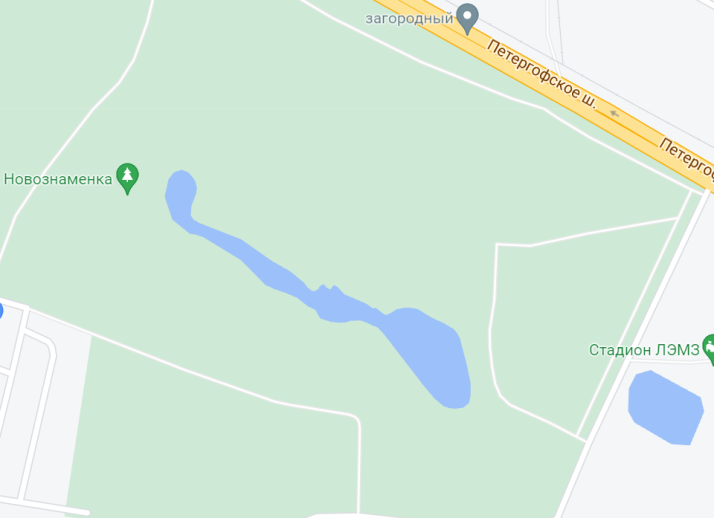 2 этап Вдоль канала 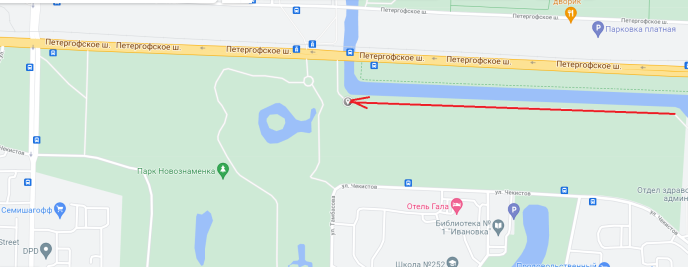 3 этап 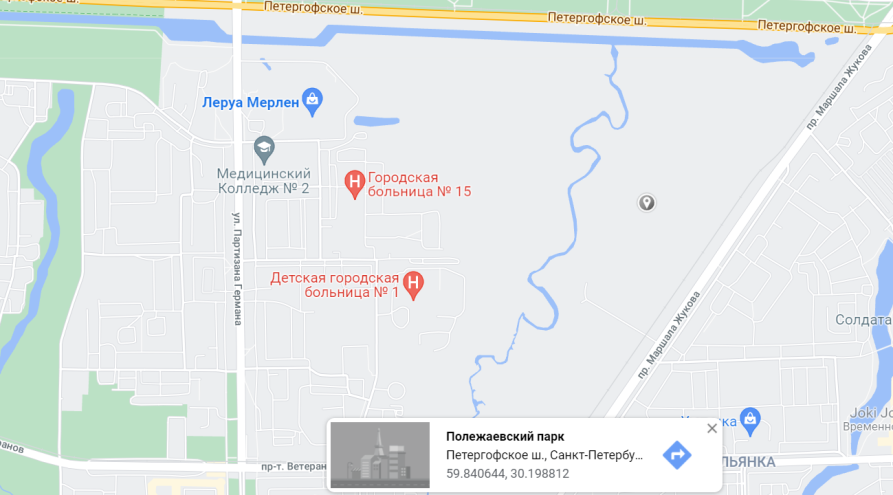 4 этап от Биржевой Площади по Дворцовому мост на Дворцовую набережную далее по Троицкому мосту на Кронверкскую набережную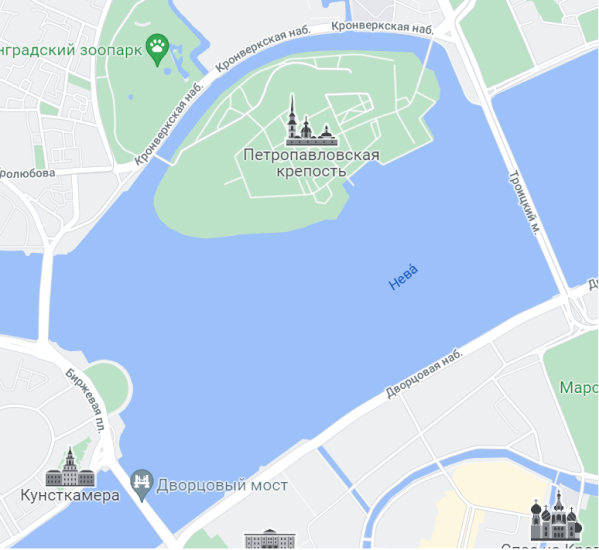 5 этап  Вокруг Марсово поля в центр и вокруг вечного огня и в сторону памятника Суворову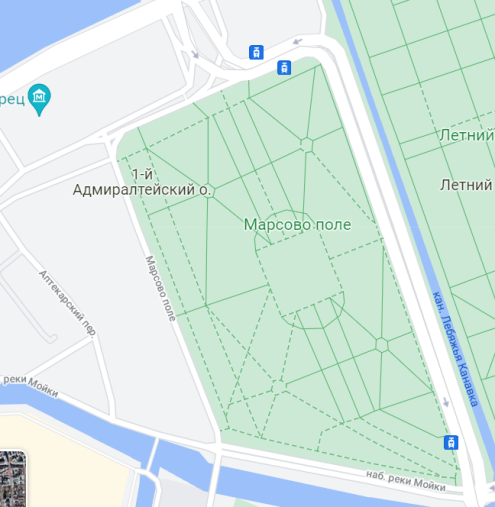 6 этап уточняетсяСтартовый взнос:на дистанции всех этапов - 500 руб/за этап.Награждение:Спортсмены, преодолевшие дистанцию, получают диплом с временем прохождения дистанции и медаль финишера. В конце 6-ого этапа участники занявшие на I, II, III получают кубокУчастники прошедшие все 6 этапов получают орден «Амбасадора Истории Польши»Питание:Вода, пироги, мандарины, бананы, чай.Регистрация участниковЗарегистрироваться можно на сайте: по местуПредварительные заявки на участие в пробеге принимаются так же на e-mail:kva87@mail.ru, либо по телефону +79523604405 (Кузнецов – Жгельский Виктор).Зарегистрироваться также можно в день старта. При регистрации в день старта стартовый взнос увеличивается на 500 рублей.Если вы зарегистрированы предварительно, но не успели оплатить заранее,то оплата возможна в день старта по стоимости регистрации.При отмене соревнования стартовый взнос возвращается в полном объеме или дается право пробега одного из этапов бесплатно. Условия финансирования:Организаторы соревнований несут расходы, связанные с награждением ипитанием спортсменов из своих средств. Хронометраж:Ручной.ФотографированиеОрганизаторы имеют право использовать сделанные ими во времясоревнований фотографии по своему усмотрению.Протесты:Все протесты относительно результатов соревнований, нарушенийпрохождения трассы и т.д. подаются по электронной почте по адресуkva87@mail.ru или на WatSap по номеру +79523604405.Контакты:Электронная почта: kva87@mail.ru  +79523604405 – Кузнецов – Жгельский Виктор  